0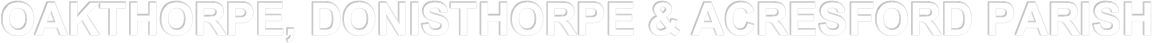 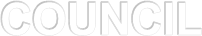 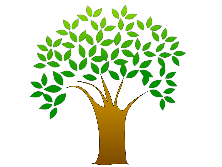 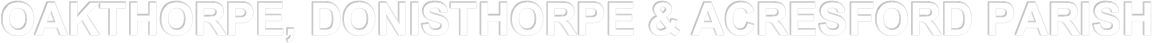 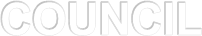 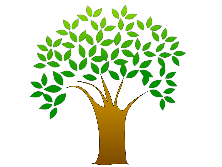 	http://www.odapc.co.ukMinutes of the Meeting of Oakthorpe, Donisthorpe and Acresford Parish Council held on Wednesday 10th January 2021 by remote access at 7.00 pm Present: Cllrs: S McKendrick (Chair), N Antill-Holmes, J Antill,  D Warren, M Warren, D Gelder, R DyasonOfficers: K Grove – Clerk/RFOAlso, Present: 2 members of the police PC Hall 4275 & PCSO McDonald 2228  APOLOGIES – accepted -unanimous Cllr K Lauro -personal Dale Pearce (Caretaker), - personal Cllr S McKendrick - personalCllr R Ashman District Councillor - workCllr S Sheehan County Councillor - work2229	DECLARATION OF MEMBERS INTERESTSIn accordance with Section 31 of the Localism Act 2011, to enable members to declare the existence and nature of any Disclosable Pecuniary Interests they have in subsequent agenda items, in accordance with the Council’s Code of Conduct. Interests that become apparent at a later stage in the proceedings may be declared at that time.None2230 PUBLIC QUESTION SESSION Members of the public should note that it is not possible to debate matters raised under this item. Questions must be addressed to the Chairman of the meeting.  None2231 POLICE MATTERS Acquisitive crime and ASB.18/01/21 – Theft of property items from an insecure motor vehicle at Moira Road, Donisthorpe.25/01/21 – ASB at the Holly Bush PH Main Street, Oakthorpe.  The premises has been made secure since this report.This is all since the last meeting so good news.  The only other item worthy of note is a warning about the ongoing theft of catalytic converters from Toyota and Honda vehicles which is county wide.  Please use your garage if you have one.2232 RESOLVED: Minutes of the Meetings held on Wednesday 13th January were approved and signed as a true record  unanimous. 2233 GROUNDS AND RECREATION AREAS To receive reports from OCLC and councillors 2233.1 OCLC caretakers report – no report this month due to Covid-19 lockdown . Centre Closed from Tuesday 5th January due to Government Lockdown requirements.Post Office opened Wednesdays one Wednesday closed due to covid restrictions. Water testing has continued. 2233.4 To receive reports from councillors – none2233.5 The clerk to report on any items raised by the ground’s contractor  - none2233.6 To consider any other matters in relation to grounds and recreation facilitiesQuotes to replace gate discussed.2234 Leisure Centre review  2234.1 Amended Parish Survey & proposed questions discussed. 2234.2 J Hall’s report discussed. Next steps agreed2235 	CLERK’S REPORT To receive the Clerk’s report advising members on the position of various matters.  2235.1 Council requests update -noted2235.2 Council’s To Do List - noted2235.3 Council ConstitutionRESDOLVED Council Constitution adopted - unanimous 2235.4 Equality Policy RESDOLVED Equality Policy adopted - unanimous2235.5 Safeguarding Policy RESDOLVED Safeguarding adopted – unanimous Cllr Antill-Holmes named Safeguarding Lead2235.6 Amended Grant Application Form2235.7 Wilson Todd – Resolution2235.8 Climate Change conference 3rd December - noted 2235.9 Clerks holiday amended . 26th July- 6th August RESOLVED Recess August meeting  - Finance meeting in December 2235.10 IT provision 2219 CORRESPONDENCE 2219.1 Copies sent via email2219.2  Precept requested2220.  CORRESPONDENCE 2220.1 Copies sent via email2220.2 Extending the remote meeting regulations.2220.3 NALC -  Building Back Resilient Communities 2220.4 LRALC training:-Common Land training, Village Greens training, Rights of Way training 2220.5 Pension cost2220.6 Road Safety Unit | East Midlands Criminal Justice, Leicestershire Police2220.7 Email from resident re Church Street & drains2220.8 Queen’s Platinum Jubilee 20222220.9 Census Day 20212220.10 Bus shelter window – Donisthorpe10  FINANCE 10.1 RFO to report on the Council’s current financial position 10.2  To approve the Finance Report 10.3  To approve the Bank Reconciliation 10.4  To receive and authorise January’s payments as set out in the attached list  Any additional payments received since the agenda went to print will be reported at the meeting.11. PLANNING 11.1 CONSULTATIONSAPPLICATION REFERENCE 21/00013/VCUProposal: Variation of condition 2 attached to planning permission ref: 18/00912/REM to increase the height of plot 4 and amend elevations to the garage serving plot 1Location: Land Adjacent To 87 School Street Oakthorpe DerbyAPPLICATION REFERENCE 20/02031/FULProposal: Erection of single storey side and rear extensionsLocation: 50 Church Street Donisthorpe Swadlincote DerbyAPPLICATION REFERENCE 20/01807/FULProposal: Erection of detached building to form annexLocation: Mayfield 22 New Street Oakthorpe Swadlincote APPLICATION REFERENCE 21/00047/FULProposal: Erection of single storey rear and side extensions and loft conversion including rear dormerLocation: 12 Chapel Street Donisthorpe Swadlincote DerbyAPPLICATION REFERENCE 20/01898/FULProposal: Erection of a two storey rear extensionLocation: 59 Buttercup Avenue Donisthorpe Swadlincote DerbyAPPLICATION REFERENCE 21/00126/VCUProposal: Variation of condition 2 attached to planning permission ref: 18/01577/FUL to amend the design of the dwellings and garage blockLocation: 17 Moira Road Donisthorpe Swadlincote Derby11.2 Permissions  Application reference 19/02485/FULDemolition of existing workshop building and use of the site for the siting of shippingcontainers for self-storage purposes together with installation of a security portacabin, formation of customer parking areas and turning area and laying of decorative stone at Mcpherson Coaches Hill Street Donisthorpe SwadlincoteApplication reference 20/01900/CLPCertificate of lawful proposed development for the extension of an existing outbuilding at 2 Ashlar Drive Donisthorpe Swadlincote DerbyApplication reference 21/00004/FULProposal: Erection of a single storey side extensionLocation: 9 New Street Donisthorpe Swadlincote DerbyApplication reference 20/01798/FULErection of butchers shop and associated parking at Land At Acresford RoadDonisthorpe12. DISTRICT COUNCIL To consider any matters to be put before the District Council. 13. COUNTY COUNCIL To consider any matters to be put before the County Council.     14. OUTSIDE BODY REPRESENTATIVE     To receive reports from any members who have attended meetings of outside        bodies since the last meeting of the Parish Council.    14.1 HS2   14.2 Donisthorpe Community Group   14.3 Orchard Allotment Society15. CONFIDENTIAL - EXCLUSION OF PRESS AND PUBLICTo consider excluding the Press and Public from the meeting during consideration of the following item on the grounds that publicity would be prejudicial to the public interest by reason of the confidential nature of the business.The Public Bodies Act 1960 Sec 1 (2).15.1 The Parish Council’s protocol for sharing MVAS equipment.    15.2 MVAS devices    16. Date of next meeting – March Wednesday 10th 7pm 17.	Meeting Closed2218 	CLERK’S REPORT To receive the Clerk’s report advising members on the position of various matters.  2218.1 Council requests update - noted2218.2 Council’s To Do List  - noted 2218.3 Clerks holiday July 12th – 23rd - PC meeting 14th July – clerk to arrange cover.2218.4 CILCA training – clerk booked to start at Easter under new framework.2218.5 CCTV Policy RESOLVED CCTV policy adopted Cllr Antill-Holmes named councillor2218.6 Grant Application policy & application form Clerk to add 1) proof of group applying having a constitution 2) After grant awarded proof of grant expenditure sent to council. 2218.7 Wilson ToddClerk to contact schools informing them of council decision not to continue to support this scheme. 2218.8 Website updateNew year minute section added, separate page for burial board meeting papers.2218.9 Accessibility Statement update – IT- Cllr Antill-Holmes shared IT provider information on screen with council. Discussed present and three different providers -2Commune – 3 different types of service.-Microsoft -Edge / outlook & no support Costings and quality of service discussedNone provide cloud serviceLook into an abbreviated council name.RESOLVED - Pursue 2comme – subject to cloud storage. Unanimous Cllr Antill-Holmes to report back at next meeting. 2219 CORRESPONDENCE 2219.1 Copies sent via email2219.2  Precept requested2220 FINANCE2220.1 RFO to report on the Council’s current financial position¾ accounts shared – Slight reserves due to not having large wages bill.Paid ¾ tax & PAYELarge costs up coming. Still awaiting a meeting with LRALC Ashby Town Council & Clerk to Burial Board re audit and what needs to be done in the future.2220.2  HMRC – have again contacted previous clerk. Previous Clerk trying to find out why council details have not been amended . 2220.4 Costs for closing of local government pension scheme – defer to confidential2220.5 RESOLVED: Bank reconciliation statement up to 1st January - unanimous2220.6  RESOLVED: December payments approved- unanimousAny additional payments received since the agenda went to print will be reported at the meeting.(List sent to council) 2220.7 RESOLVED: Additional payments approved - unanimousLRALC training £102.00, SLCC membership £144.00, CILCA Fees £410.00, ICO £40.00, Wilson Alarms £570, R Evans Contractor £4650, ROSPA £240, total:- £6156.00 2221  PLANNING 2221.1  CONSULTATIONSAPPLICATION REFERENCE 19/00226/FULProposal: Demolition of existing dwelling and erection of four detached dwellingsLocation: Holly croft Main Street Oakthorpe SwadlincoteNo new comments refer to previous comments. APPLICATION REFERENCE 20/01392/FULProposal: Demolition of ancillary buildings and erection of 4No. dwellings with associated infrastructure and parkingLocation: Land to the rear of Springfield Farm Oakthorpe Swadlincote DerbyNo new comments refer to previous comments.DRAFT ORDER: EM/4460Proposed stopping up of highway at Peony Rise, I The Square, Oakthorpe, Leicestershire. DE12 7QSTHE STOPPING UP OF HIGHWAY (EAST MIDLANDS) (NO.) ORDER 20.No CommentAPPLICATION REFERENCE 20/01900/CLPProposal: Certificate of lawful proposed development for the extension of an existing outbuildingLocation: 2 Ashlar Drive Donisthorpe Swadlincote DerbyNo Comment2221.2 Permissions  Application reference 20/01437/FULErection of detached garage at 39 Measham Road Oakthorpe Swadlincote LeicestershireNoted2222  DISTRICT COUNCIL - Cllr Robert Ashman not presentComplaints about mess on Oakthorpe Main Street. Reported to Cllr Ashman. Followed up with enforcement officer. Street is cleaner now. 2223 COUNTY COUNCIL – Cllr Sean Sheahan not present2224 OUTSIDE BODY REPRESENTATIVE To receive reports from any members who have attended meetings of outside bodies since the last meeting of the Parish Council. 2224.1 MUGA funding group putting in application to Mercia Park Funding Group for £10000 grant.  Vote to move into confidential 8.33pm – unanimous 228.33pm A Bains left the meeting.2225  CONFIDENTIAL - EXCLUSION OF PRESS AND PUBLICTo consider excluding the Press and Public from the meeting during consideration of the following item on the grounds that publicity would be prejudicial to the public interest by reason of the confidential nature of the business. The Public Bodies Act 1960 Sec 1 (2).2225.1 Staff – 2525.11 Review done and contracts issued.2525.12 Pension - The cessation termination valuation report discussed. RESOLVED to request a precept of £81,0002225.2 IM offerIM email shared prior to meeting and discussed.Cllr Gelder, Antill & Warren to write protocols / agreements/ information pack.2226  Date of next meeting – Wednesday 10th February 7pm2227 Meeting Closed 8.50 pm